Abraham, hombre de fe, formador de una gran nación.OA: Descubrir personajes de la Biblia que fueron elegidos como instrumentos de la voluntad de Dios.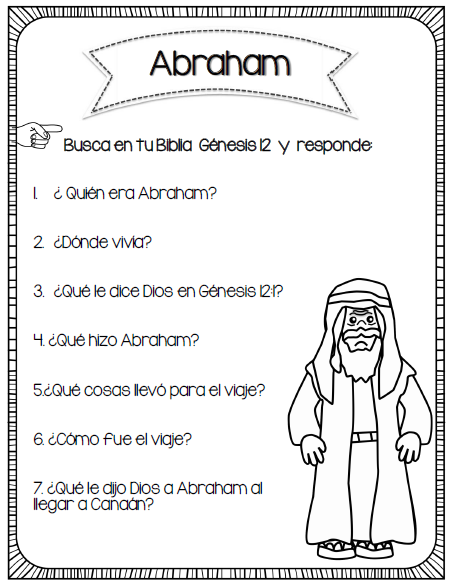 Conocer la vida y el ejemplo de: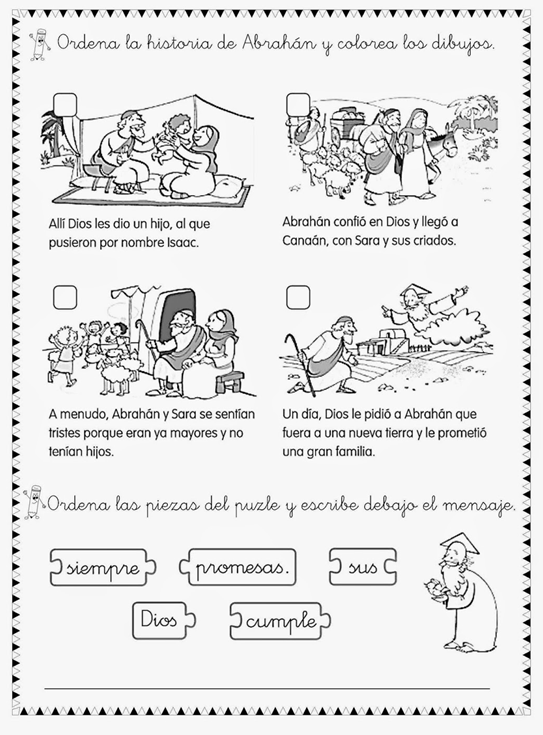 